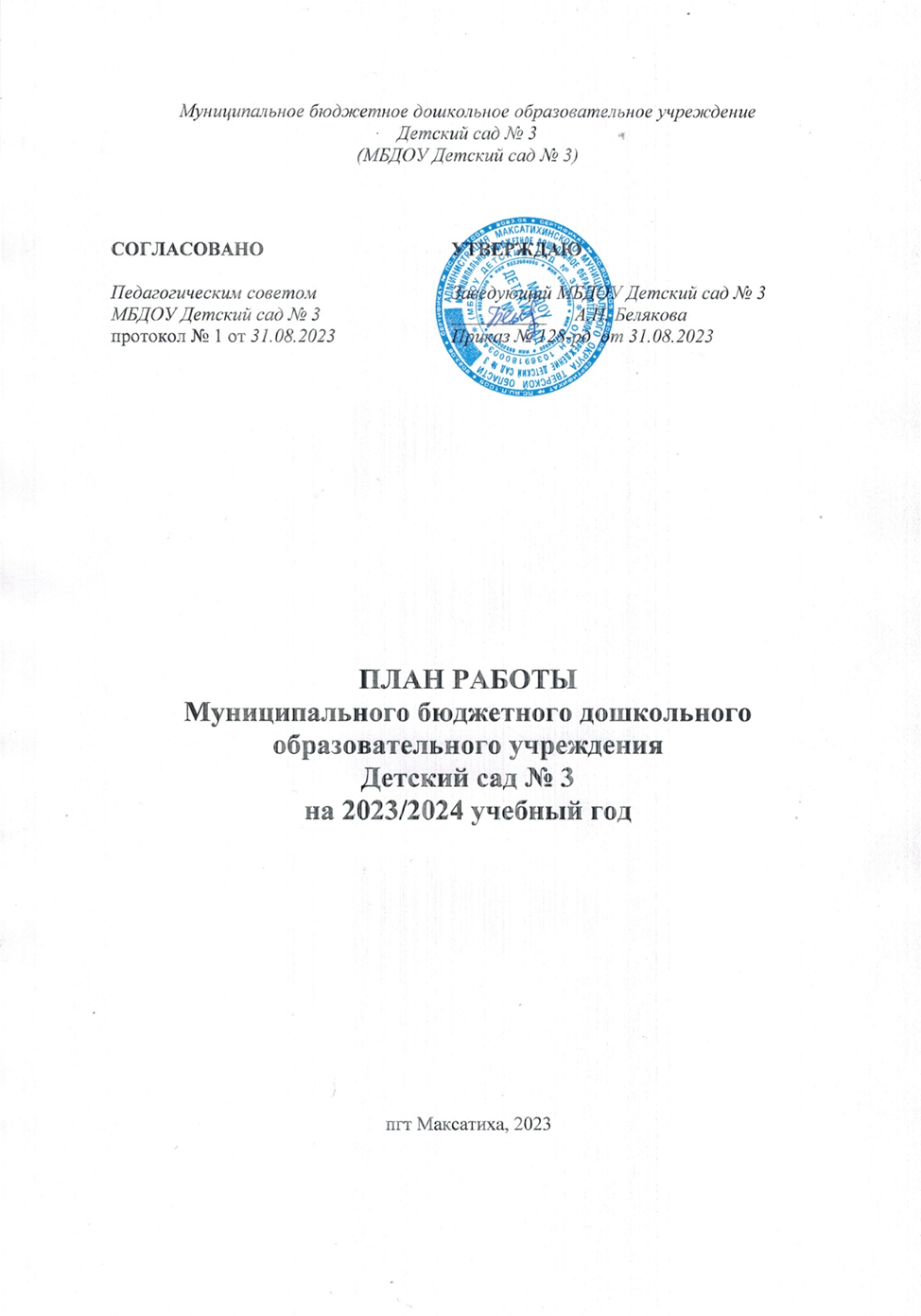 СодержаниеКраткая информационная справка о дошкольном образовательном учрежденииАнализ работы за 2022-2023 уч.годI. Оценка образовательной деятельности       Образовательная деятельность в МБДОУ Детский сад №3 организована в соответствии с Федеральным законом от 29.12.2012 № 273-ФЗ «Об образовании в Российской Федерации», ФГОС дошкольного образования.      Образовательная деятельность ведется на основании утвержденной основной образовательной программы дошкольного образования, которая составлена в соответствии с ФГОС дошкольного образования с учетом примерной образовательной программы дошкольного образования «Радуга», санитарно-эпидемиологическими правилами и нормативами.     Образовательный процесс для детей с ОВЗ и детей-инвалидов не осуществляется. Детей  с ТНР (ОНР) и с ЗПР нет.       Реализуемые учреждением образовательные программы: «Основная образовательная программа дошкольного образования» 2021-2026 г.  и её компонент  «Рабочая программа воспитания» приняты на педагогическом совете, протокол № 1 от 25.08.2021 г. и утверждены заведующим.     В воспитательно-образовательном процессе МБДОУ Детский сад №3 реализуются дополнительные программы: парциальная программа «Основы безопасности жизнедеятельности» Р.Б. Стёркина, программа «Добрый мир. Православная культура для малышей» Л.Л. Шевченко,   парциальная программа «Юный эколог» С.Н. Николаева, 2022г., программа «Азы финансовой культуры для дошкольников» Л.В. Стахович, 2019г.      В детском саду функционируют 4 возрастных группы.     Из них:       После послабления коронавирусных ограничений с 01.09.2022 в детском саду отменили групповую изоляцию (постановление от 20.06.2022 № 18). Также стало возможным проводить массовые мероприятия со смешанными коллективами даже в закрытых помещениях. Впервые с 2020 года проводились массовые мероприятия с участием родителей, а также представителей социальных партнеров.      Персонал смог работать без индивидуальных средств защиты (масок и перчаток).Снятие антиковидных ограничений позволило наблюдать динамику улучшения образовательных достижений воспитанников. На занятиях, прогулках, в самостоятельной деятельности дошкольники стали демонстрировать познавательную активность.     Воспитательная работаС 01.09.2021 МБДОУ Детский сад №3 разработал и реализует Рабочую программу воспитания и календарный план воспитательной работы. Рабочая программа воспитания обеспечивает реализацию  Федерального закона от 31 июля 2020 года № 304-ФЗ О внесении изменений в Федеральный закон «Об образовании в Российской Федерации» по вопросам воспитания    обучающихся.  Рабочая программа воспитания способствует формированию основ патриотизма - любви к своей семье, детскому саду, родной природе, соотечественникам. Уважительное отношение к её символике-флагу, гербу, гимну выступают образовательными и воспитательными задачами для старших дошкольников. Формируя представления детей о малой родине и Отечестве, социокультурных ценностях нашего народа, об отечественных традициях и праздниках, многообразии стран и народов мира, в детском саду осуществляется ознакомление детей в самых общих чертах в интересной и доступной форме с государственным устройством России, армией и флотом, авиацией. (Письмо Минпросвещения России от 15.04.2022 № СК-295/06 «Об использовании государственных символов Российской Федерации»)При разработке рабочей программы воспитания учтены мероприятия и памятные даты примерного календарного плана воспитательной работы на 2022-2023 учебный год, (10.06.2022 №ДГ-120/06 в)Рабочая программа воспитания реализуется на основе Календарного плана воспитательной работы.    Чтобы выбрать стратегию воспитательной работы, в 2022 году проводился анализ состава семей воспитанников.Характеристика семей по составу:Характеристика семей по количеству детей:     Воспитательная работа строится с учетом индивидуальных особенностей детей, с использованием разнообразных форм и методов, в тесной взаимосвязи воспитателей, специалистов и родителей.     Дополнительное образование    Дополнительное образование детей дошкольного возраста является актуальным направлением развития МБДОУ Детский сад №3. Реализуется программа дополнительного образования по физкультурно-оздоровительному направлению «ZUMBA KIDS» для воспитанников старшей и подготовительной групп на 2022-2023 гг. (34 ребёнка), руководитель Мехтиева Регина Владимировна. Охват детей дополнительным образованием составляет 100%. Так же в ДОУ организована кружковая работа.     Вывод: все нормативные локальные акты в части содержания, организации образовательного процесса в МБДОУ Детский сад №3  имеются в наличии. Возрастные группы укомплектованы не полностью (65% от проектной мощности). Имеется 37 вакантных мест.   В 2022/23 учебном году организованы дополнительные образовательные услуги. Реализуются приоритетные направления работы. Образовательная деятельность в ДОУ в течение отчетного периода осуществлялась в соответствии с требованиями действующего законодательства. II. Оценка системы управления организации     Управление МБДОУ Детский сад № 3 осуществляется в соответствии с действующим законодательством и действующим Уставом. Управление  строится на принципах единоначалия и самоуправления. Единоличным исполнительным органом образовательного учреждения является руководитель, который контролирует работу, утверждает штатное расписание, отчетные документы организации, осуществляет общее руководство детским садом.      Координация деятельности аппарата управления строится на основе должностных обязанностей, мероприятий годового плана при условии тесного взаимодействия со следующими организациями: 1. Управление образования администрации Максатихинского муниципального округа  (методическое обеспечение педагогического процесса,  повышение квалификации педагогических кадров,  РО для  педагогов, участие в профессиональных конкурсах, круглых столах, семинарах, конференциях, обмен опытом)2.    В МБДОУ  Детский сад № 3 существуют такие формы самоуправления, как: - общее собрание коллектива - представляет полномочия работников ДОУ, в состав общего собрания входят все работники. - педагогический совет образовательного учреждения - постоянно действующий коллегиальный орган управления педагогической деятельностью ДОУ, действующий в целях развития и совершенствования образовательной деятельности, повышения профессионального мастерства педагогических работников.-  совет дошкольного образовательного учреждения является общественным коллегиальным органом управления ДОУ- родительский комитет содействуют объединению усилий семьи и детского сада в деле развития, обучения и воспитания детей, оказывают помощь в определении и защите социально не защищённых. Выстроена система работы с родителями, направленная на  разработку и реализацию образовательной политики МБДОУ  Детский сад № 3,  повышение уровня социальной активности родителей.- профессиональный союз работников детского сада.     Структура, порядок формирования, срок полномочий и компетенция органов управления образовательной организации, принятия ими решений устанавливаются Уставом образовательного учреждения в соответствии с законодательством Российской Федерации. Деятельность коллегиальных органов управления осуществляется в соответствии с Положениями: Положение об общем собрании работников учреждения, Положением о Педагогическом совете, Положением о Совете родителей (законных представителей). Органы управления, действующие в МБДОУ Детский сад №3     Все вышеперечисленные формы самоуправления направлены на реализацию задач перспективного развития образовательного учреждения.        Вывод: МБДОУ Детский сад №3  зарегистрировано и функционирует в соответствии с нормативными документами в сфере образования. Структура и механизм управления дошкольным учреждением определяет его стабильное функционирование. Управление осуществляется на основе сочетания принципов единоначалия и коллегиальности на аналитическом уровне. Система управления ведется в соответствие с существующей нормативно-правовой базой всех уровней управления дошкольным образованием,   имеет положительную динамику результативности управления. Демократизация системы управления способствует развитию инициативы участников образовательного процесса - педагогов, родителей (законных представителей), детей. В следующем году изменение системы управления не планируется.III. Оценка содержания и качества подготовки обучающихся     Содержание образовательных программ МБДОУ Детский сад №3  соответствует основным положениям возрастной психологии и дошкольной педагогики. Программы выстроены с учетом принципа интеграции образовательных областей в соответствии с возрастными возможностями и особенностями воспитанников, спецификой и возможностями образовательных областей. Образовательная программа основана на комплексно-тематическом принципе построения образовательного процесса; предусматривает решение программных образовательных задач в совместной деятельности взрослого и детей и самостоятельной деятельности детей не только в рамках основной образовательной деятельности, но и при проведении режимных моментов в соответствии со спецификой дошкольного образования. Программа составлена в соответствии с образовательными областями:«Физическое развитие»;«Социально-коммуникативное развитие»;«Познавательное развитие»;«Художественно-эстетическое развитие»;«Речевое развитие».    Уровень развития детей анализируется по итогам педагогического наблюдения за индивидуальным развитием детей.     Формы проведения диагностики:наблюдения, игры, итоговая образовательная деятельность по всем образовательным областям.      Разработаны карты педагогического наблюдения за индивидуальным развитием детей по освоению основной образовательной программы дошкольного образования МБДОУ Детский сад №3 (ООП) в каждой возрастной группе. Карты включают анализ уровня развития воспитанников в рамках целевых ориентиров дошкольного образования и качества освоения образовательных областей. Так, результаты качества освоения ООП за  2022 - 2023 уч. год выглядят следующим образом:  Вывод: в результате анализа педагогического наблюдения за индивидуальным развитием детей в МБДОУ Детский сад №3  по всем образовательным областям 82% детей (высокий + средний уровень) освоили образовательную программу и овладели необходимыми знаниями и навыками.     На основе полученных результатов педагоги составили план индивидуальной работы с детьми на летний период.      Прогнозирование: продолжать воспитательно-образовательный процесс с учётом результатов педагогического наблюдения используя следующие формы организации детской деятельности: образовательные события и проекты, квесты и развлечения, игровые здоровьесберегающие технологии для раскрытия и поощрения детской инициативы и достижения высоких результатов.     Реализация каждой образовательной области предполагает решение специфических задач во всех видах детской деятельности, имеющих место в режиме дня:режимные моменты;игровая деятельность;специально организованные занятия;индивидуальная и подгрупповая работа;самостоятельная деятельность;опыты, наблюдения   и экспериментирование.     В 2022-2023 уч. году в целях формирования    духовно-нравственного потенциала личности ребёнка, приобщение ребёнка к социокультурным нормам и ценностям на основе исторических и культурных традиций народов Российской Федерации в детском саду проводилась работа разнопланового характера в следующих направлениях: работа с педагогами, с детьми, с родителями, с социумом.    Деятельность по патриотическому воспитанию носит системный характер и направлена на формирование:патриотизма и духовно-нравственных ценностей;эмоционально-ценностного отношения к истории, культуре и традициям малой Родины и России;основ гражданственности, патриотических чувств и уважения к прошлому, настоящему и будущему на основе изучения традиций, художественной литературы, культурного наследия большой и малой Родины;В группах детского сада прошли:познавательные беседы: «День герба и флага Тверской области», «День Государственного герба Российской Федерации», «День памяти Михаила Тверского», «День Героев Отечества», «День Конституции», «Былины о богатырях», «День освобождения Ленинграда от блокады», акция «Блокадный хлеб», «Они защищали Родину», «Слава Армии родной», «Наши защитники»,  и т. д., рассматривание иллюстраций по теме, чтение художественной литературы;просмотр мультимедийных презентаций для детей «Наша Армия самая сильная» «Военные профессии», которые обогатили знания детей о Российской армии, о родах войск, активизировали словарный запас;спортивные состязания «Будем в армии служить», онлайн-флешмоб «Папа может…»; праздники, досуги, образовательные события: онлайн-флешмоб «Мы едины, мы непобедимы!», «Масленица», «День Победы», онлайн-флешмоб «Салют Победы 2023»;консультация для родителей «Ознакомление старших дошкольников с военными профессиями». Родители оказали неоценимую помощь в сборе фотоматериалов;прослушивание музыкальных произведений и песен о Великой Отечественной войне.  Все перечисленные мероприятия проводились согласно календарному плану воспитательной работы на 2022-2023 уч. г.        В 2022-2023 уч. году в рамках патриотического воспитания осуществлялась работа по формированию представлений о государственной символике РФ: изучение государственных символов: герба, флага и гимна РФ. Деятельность была направлена на формирование у дошкольников ответственного отношения к государственным символам страны.       На стенде «Наша Родина» размещена информация  «Государственные символы России» с соблюдением всех правил размещения государственных символов России среди других флагов и гербов.       В рамках работы по формированию представлений о государственной символике у детей были запланированы и реализованы следующие мероприятия:тематические  занятия по изучению государственных символов в возрастных группах; беседы с учетом возрастных особенностей детей; культурно-досуговые мероприятия: музыкально-спортивный праздник «День Народного Единства»;      Деятельность педагогического коллектива по патриотическому воспитанию и изучению госсимволов дошкольниками осуществляется в соответствии с поставленными целью и задачами на удовлетворительном уровне. Все запланированные мероприятия реализованы в полном объеме. С января 2023г. МБДОУ Детский сад №3 реализует программу духовно-нравственного воспитания «Добрый мир. Православная культура для малышей».     Деятельность МБДОУ Детский сад №3 направлена на обеспечение непрерывного, всестороннего и своевременного развития ребенка. Организация образовательной деятельности строится на педагогически обоснованном выборе программ (в соответствии с лицензией), обеспечивающих получение образования, соответствующего ФГОС ДО. В ходе реализации образовательной деятельности используются информационные технологии, современные педагогические технологии, создана комплексная система планирования образовательной деятельности с учетом направленности реализуемой образовательной программы, возрастных и индивидуальных особенностей воспитанников, которая позволяет преодолеть школьную дезадаптацию по  переходу дошкольников  в школу.     Детский сад скорректировал ООП ДО, чтобы включить тематические мероприятия по изучению государственных символов в рамках всех образовательных областей.Участие воспитанников в конкурсах различного уровня в 2022-2023 уч.году      Вывод: образовательный процесс в МБДОУ Детский сад №3 организован в соответствии с требованиями, предъявляемыми ФГОС ДО, и направлен на сохранение и укрепление здоровья воспитанников, предоставление равных возможностей для полноценного развития каждого ребенка. IV. Оценка организации воспитательно - образовательного процесса    Основными направлениями деятельности администрации детского сада по обеспечению безопасности в детском саду является: - пожарная безопасность,- антитеррористическая безопасность, - обеспечение выполнения санитарно-гигиенических требований, - охрана труда.Безопасность детей и сотрудников МБДОУ Детский сад №3 обеспечивает вневедомственная охрана.В целях соблюдения антитеррористической безопасности в детском саду установлен сигнал тревожной кнопки,  установлено видеонаблюдение.В МБДОУ Детский сад №3 созданы условия по организации безопасности образовательного процесса:Приказом руководителя назначены ответственные за организацию безопасности образовательного процесса и охрану труда работников, которые периодически проходят обучение;со всеми работниками (1раз в полугодие) изучается инструкция «Охрана жизни и здоровья детей в детских садах и на детских площадках», 2 раза в год изучаются правила ПБ (ПП РФ №1479 от 16.09.2020г.), 2 раза в год проводятся тренировки по эвакуации детей при пожаре. В МБДОУ  издан приказ «Об охране труда и соблюдении ТБ в ДОУ в 2022-2023учебном году», которым создана комиссия по соблюдению правил ТБ, по наблюдению за состоянием и эксплуатацией зданий и сооружений. Возложена ответственность на должностных лиц и педагогов за организацию работы по соблюдению в образовательном  процессе норм и правил охраны жизни и здоровья детей. Систематически проводится гигиеническое обучение работников. Принимаются меры антитеррористической защищенности:- установлена система пожарной сигнализации; - в ночное время охрана детского сада осуществляется силами штатного сторожа;- оформлен паспорт безопасности, в системе проводится работа по гражданской обороне и действиям в ЧС природного и техногенного характера.    В начале учебного года был издан приказ о соблюдении мер по охране жизнедеятельности детей, соблюдается режим закрытия МБДОУ Детский сад №3.     Главной целью по охране труда в детском саду является создание и обеспечение здоровых и безопасных условий труда, сохранение жизни и здоровья воспитанников и работающих в процессе труда, воспитания и организованного отдыха, создание оптимального режима труда обучения и организованного отдыха.       В течение года несчастных случаев с детьми и персоналом не зафиксировано.         В основе образовательного процесса МБДОУ Детский сад № 3   лежит взаимодействие педагогических работников, администрации и родителей. Основными участниками образовательного процесса являются дети, родители, педагоги.     Основные формы организации образовательного процесса:совместная деятельность педагогического работника и воспитанников в рамках организованной образовательной деятельности по освоению основной общеобразовательной программы;самостоятельная деятельность воспитанников под наблюдением педагогического работника.      Основная общеобразовательная программа дошкольного учреждения определяет содержание и организацию образовательного процесса для детей дошкольного возраста и направлена на формирование общей культуры, развитие физических, интеллектуальных и личностных качеств, обеспечивающих социальную успешность, сохранение и укрепление здоровья детей дошкольного возраста. Организация воспитательно-образовательного процесса осуществляется на основании режима дня, сетки занятий, которые не превышают норм предельно допустимых нагрузок, соответствуют требованиям СанПиН и организуются педагогами на основании перспективного и календарно-тематического планирования.      Продолжительность занятий соответствует СанПиН 1.2.3685-21 и составляет в группах с детьми:от 1,5 до 3 лет - до 10 минут (10 занятий в неделю);от 3 до 4 лет -  до 15 минут (10 занятий в неделю);от 4 до 5 лет - до 20 минут (10 занятий в неделю);от 5 до 6 лет - до 25 минут (10 занятий в неделю);от 6 до 7 лет - до 30 минут (14 занятий в неделю);      Учебным планом определена нагрузка, количество занятий в каждой возрастной группе на неделю и год, длительность одного занятия.        Образовательные программы охватывают все основные моменты жизнедеятельности детей.           С целью переключения детей на творческую активность и динамическую деятельность для снятия физического и умственного напряжения повышения эмоционального тонуса организма в режим работ всех возрастных групп введено проведение ежедневных игровых пауз между видами организованной образовательной деятельности, длительностью не менее 10 минут. Проведение физкультурных минуток является обязательным при организации занятий статического характера, содержание их определяется каждым педагогом индивидуально. 	Занятия, требующие большой умственной нагрузки (математика, обучение грамоте), планируются наиболее благоприятные дни (вторник, среда, четверг) для профилактики утомления детей эти занятия сочетаются с физкультурными, музыкальными.      Основной формой детской деятельности – является игра. Образовательная деятельность с детьми строится с учетом индивидуальных особенностей детей и их способностей. Выявление и развитие способностей воспитанников осуществляется в любых формах образовательного процесса.     Чтобы не допустить распространения коронавирусной инфекции, в МБДОУ Детский сад №3 в 2022-2023 уч. году продолжают соблюдаться ограничительные и профилактические меры в соответствии с СП 3.1/2.4.3598-20:ежедневный усиленный фильтр воспитанников и работников — термометрия с помощью бесконтактных термометров и опрос на наличие признаков инфекционных заболеваний. Лица с признаками инфекционных заболеваний изолируются, уведомляется территориальный орган Роспотребнадзора;еженедельная генеральная уборка с применением дезинфицирующих средств, разведенных в концентрациях по вирусному режиму;ежедневная влажная уборка;использование бактерицидных установок в групповых комнатах;частое проветривание групповых комнат в отсутствие воспитанников.       В рамках реализации годового плана работы в течение года проводились мероприятия для родителей с использованием форм работы онлайн. По запросу родителей педагогами и специалистами на сайте МБДОУ Детский сад №3 размещены консультации, рекомендации, полезные ссылки для родителей по воспитанию и развитию детей.      В течение года проводилась систематическая работа, направленная на сохранение и укрепление физического, психического и эмоционального здоровья детей, по профилактике нарушений осанки и плоскостопия у детей. Педагоги ежегодно при организации образовательного процесса учитывают уровень здоровья детей и строят образовательную деятельность с учетом здоровья и индивидуальных особенностей детей.
В физическом развитии дошкольников основными задачами являются охрана и укрепление физического, психического здоровья детей, в том числе их эмоционального благополучия.         Педагогами широко используются физкультурно-оздоровительные технологии в разных формах организации педагогического процесса: режимные моменты, НОД, прогулки, в самостоятельной деятельности детей.    Оздоровительный процесс включает в себя:профилактические, оздоровительные мероприятия;организацию рационального питания (четырёхразовый режим питания);санитарно-гигиенические и противоэпидемиологические мероприятия;двигательную активность;комплекс закаливающих мероприятий;режим проветривания, обеззараживание воздуха и кварцевания.        Анализ состояния здоровья воспитанников показывает, что индекс здоровья воспитанников из года в год неуклонно снижается: уменьшается численность детей с I группой здоровья (в количественных показателях и в процентах от общей численности детей в детском саду), вместе с тем как число воспитанников с III и IV группами здоровья увеличивается. Подавляющее большинство детей по-прежнему имеют II группу здоровья, то есть являются условно здоровыми.Количество пропусков по болезни       В детском саду осуществляются действенные меры по обеспечению воспитанников качественным питанием. Обеспечение продуктами питания осуществляется поставщиками на договорной  и контрактной основе.       Питание воспитанников осуществляется  в соответствии с  примерным 20-дневным меню. Ежедневно дети получают необходимое количество белков, жиров и углеводов, витаминизированные продукты. В рационе присутствуют  овощи, фрукты, кисломолочные продукты.      В детском саду имеется вся необходимая документация по питанию, которая ведется по форме и заполняется своевременно. Технология приготовления блюд строго соблюдается.         Вывод: воспитательно-образовательный процесс в МБДОУ Детский сад №3 строится с учетом требований санитарно-гигиенического режима в дошкольных учреждениях. Выполнение детьми программы осуществляется на хорошем уровне. Годовые задачи реализованы в полном объеме. Систематически организуются и проводятся различные тематические мероприятия. Содержание воспитательно-образовательной работы соответствует требованиям социального заказа (родителей), обеспечивает развитие детей за счет использования образовательной программы. Организация педагогического процесса отмечается гибкостью, ориентированностью на возрастные и индивидуальные особенности детей, что позволяет осуществить личностно-ориентированный подход к детям.V. Оценка качества кадрового обеспечения    Детский сад укомплектован согласно штатному расписанию педагогами на 85 %. Всего работают 21 человек. Педагогический состав - 9 специалистов: 1 старший воспитатель (внутреннее совмещение), 8 воспитателей, 1 музыкальный руководитель. Имеется вакансия педагога-психолога и учителя-логопеда.      Из 9 работающих педагогов: 2 (22%) имеют высшую квалификационную категорию, 3 (34%) человека имеют первую квалификационную категорию, 2 (22%) педагога – соответствие занимаемой должности, 2 (22%) педагога -  без категории. Высшее образование – 0. Среднее специальное педагогическое – 9 человек (100%).      Педагогический стаж работы:  до 3 лет – 1 чел. (11%), от 3 до 10 лет – 2 чел.(22%), от 11 до 15 лет – 1 чел.(11%), от 16 до 20 лет – 1 чел. (11%), свыше 21 года -  4 чел.(45%).В 2022-2023 уч. году один педагог защитилась на 1 квалификационную категорию.      Все педагоги своевременно проходят КПК.  За последние 3 года 100% педагогов прошли курсы повышения квалификации. В 2022 – 2023 уч. году 2 педагога прошли курсы повышения квалификации.Педагоги  повышают свой профессиональный уровень через  посещения методических объединений района,  прохождение процедуры аттестации, самообразование, семинары и мастер – классы, что способствует повышению профессиональной компетентности и педагогического  мастерства,   положительно влияет на развитие ДОУ.  Задолженности по курсовой подготовке нет.     В учреждении созданы условия для участия педагогов в конкурсах на различных уровнях.               Участие педагогов в профессиональных конкурсах в 2022-2023 уч. году       Вывод: в МБДОУ Детский сад №3 созданы кадровые условия, обеспечивающие качественную реализацию образовательной программы в соответствии с требованиями обновления дошкольного образования. В учреждении созданы условия для непрерывного профессионального развития педагогических работников через систему методических мероприятий. Педагоги МБДОУ Детский сад № 3 зарекомендовали себя как инициативный, творческий коллектив, умеющий найти индивидуальный подход к каждому ребенку, помочь раскрыть и развить его способности. Таким образом, система психолого-педагогического сопровождения педагогов, уровень профессиональной подготовленности и мастерства, их творческий потенциал, стремление к повышению своего теоретического уровня позволяют педагогам создать комфортные условия в группах, грамотно и успешно строить педагогический процесс с учетом требований ФГОС ДО. Однако необходимо педагогам  более активно принимать участие в методических мероприятиях разного уровня, так как это, во-первых, учитывается при прохождении процедуры экспертизы во время аттестации педагогического работника, а во-вторых, играет большую роль в повышении рейтинга дошкольного учреждения.VI. Оценка учебно-методического и библиотечно-информационного обеспеченияВ ДОУ библиотека является составной частью методической службы.
Библиотечный фонд располагается в методическом кабинете, группах. Библиотечный фонд представлен методической литературой по всем образовательным областям основной общеобразовательной программы, детской художественной литературой, периодическими изданиями, а также другими информационными ресурсами на различных электронных носителях. В каждой возрастной группе имеется банк необходимых учебно-методических пособий, рекомендованных для планирования воспитательно-образовательной работы в соответствии с обязательной частью ООП.Оборудование и оснащение методического кабинета достаточно для реализации образовательных программ. В методическом кабинете созданы условия для возможности организации совместной деятельности педагогов. Имеется комплект технических средств обучения.Информационное обеспечение включает:информационно-телекоммуникационное оборудование: компьютер, ноутбук, принтер, телевизор;программное обеспечение позволяет работать с текстовыми редакторами, интернет-ресурсами, фото - видеоматериалами, графическими редакторами.      Вывод: в Детском саду учебно-методическое и информационное обеспечение достаточное для организации образовательной деятельности и эффективной реализации образовательных программ. VII. Оценка материально-технической базыВ МБДОУ Детский сад №3  сформирована материально-техническая база для реализации образовательных программ, жизнеобеспечения и развития детей, оборудованы помещения:групповые помещения - 4;кабинет заведующего -1;методический кабинет – 1;кабинет музыкального руководителя – 1;пищеблок -  1 (кухня, раздаточная, кабинет завхоза);склад – 1 (хранение продуктов)прачечная - 1;медицинский блок  - 1(кабинет, процедурный кабинет, изолятор).       Организованная предметно-развивающая среда безопасна и комфорта, инициирует познавательную и творческую активность детей, предоставляет ребенку свободу выбора форм активности, обеспечивает содержание разных форм детской деятельности, соответствует интересам, потребностям и возможностям каждого ребенка,  обеспечивает гармоничное отношение ребенка с окружающим миром.       Образовательная среда создана с учетом возрастных возможностей детей, их индивидуальных особенностей воспитанников и конструируется таким образом, чтобы в течение дня ребенок мог найти для себя увлекательное занятие (в группах созданы уголки: познавательной деятельности, занимательной математики, безопасности, экологии и  экспериментирования, конструктивно - модельной  деятельности, патриотического воспитания, двигательной активности, дежурства, игровой деятельности, театра и  музыки, художественного творчества и книги.        Мебель, игровое оборудование приобретено с учетом санитарных и психолого-педагогических требований.        В центре внимания педагогического коллектива – безопасность среды. В детском саду проведены все необходимые мероприятия по пожарной безопасности, предупреждению чрезвычайных ситуаций.       Развивающая среда в МБДОУ выступает не только условием творческого саморазвития личности ребенка, фактором оздоровления, но и показателем профессионализма педагогов.      Все базисные компоненты развивающей предметной среды детского сада включают оптимальные условия для полноценного физического, эстетического, познавательного и социального развития детей. Данные компоненты обеспечивают возможность организации разнообразных видов детской деятельности по интересам.     При создании предметно-развивающей среды воспитатели учитывают возрастные, индивидуальные особенности детей своей группы. Оборудованы групповые комнаты, включающие игровую, познавательную, обеденную зоны.           Интернет-связь не  стабильна, с низкой  скоростью передачи данных.Материально-техническое состояние Детского сада и территории соответствует действующим санитарным требованиям к устройству, содержанию и организации режима работы в дошкольных организациях, правилам пожарной безопасности, требованиям охраны труда.     Вывод: состояние материально-технической базы МБДОУ Детский сад №3  удовлетворительное. По результатам акта проверки готовности ДОУ  к новому учебному году 08.09.2022г. администрацией Максатихинского района нарушений и неисправностей не выявлено. В 2023 году необходимо продолжить модернизацию цифрового программного обеспечения.VIII. Оценка функционирования внутренней системы оценки качества образования       Система качества дошкольного образования в МБДОУ Детский сад №3 рассматривается как система контроля внутри ДОУ, которая включает в себя интегративные качества:качество методической работы;качество воспитательно-образовательного процесса;качество взаимодействия с родителями;качество работы с педагогическими кадрами;качество развивающей предметно-пространственной среды.       С целью повышения эффективности учебно-воспитательной деятельности применяется педагогический мониторинг, который дает качественную и своевременную информацию, необходимую для принятия управленческих решений.      В период с 15.05.2023 по 22.05.2023 проводилось анкетирование 50  родителей (73.5% от общего числа семей), получены следующие результаты:доля получателей услуг, положительно оценивающих доброжелательность и вежливость работников организации - 50 (100%);доля получателей услуг, удовлетворенных компетентностью работников организации, - 50 (100%);доля получателей услуг, удовлетворённых санитарно-гигиеническим условиями содержания ребёнка - 47 (94%); частично – 3 (6%);доля получателей услуг, удовлетворенных материально-техническим обеспечением организации, -  27 (54%); частично- 10 (20%), не удовлетворены – 1 (2%)доля получателей, удовлетворённых степенью информированности о событиях в ДОУ-  48 (96%); частично 2 (4%)доля получателей услуг, удовлетворенных качеством предоставляемых образовательных услуг - 50 (100%);доля получателей услуг, удовлетворённых качеством питания в ДОУ - 42 (84%); частично – 8 (16%)доля получателей услуг, удовлетворённых качеством безопасности - 46 (92%); частично – 4 (8%)     Анкетирование родителей показало высокую степень удовлетворенности качеством предоставляемых услуг (98%).     Вывод: в МБДОУ Детский сад №3 выстроена четкая система методического контроля и анализа результативности воспитательно-образовательного процесса по всем направлениям развития дошкольника и функционирования учреждения  в целом.     Вывод:  анализ показателей указывает на то, что МБДОУ Детский сад № 3 имеет достаточную инфраструктуру, которая соответствует требованиям СП 2.4.3648-20 «Санитарно-эпидемиологические требования к организациям воспитания и обучения, отдыха и оздоровления детей и молодежи» и позволяет реализовывать образовательные программы в полном объеме в соответствии с ФГОС ДО.     Детский сад укомплектован не достаточным количеством педагогических работников, имеется вакансия педагога-психолога и учителя-логопеда. Однако, все работники и педагоги, участвующие в воспитательно-образовательном процессе  имеют высокий профессиональный уровень, регулярно проходят курсы повышение квалификации, что обеспечивает результативность образовательной деятельности и позволяет получать стабильно высокую оценку работы родителями воспитанников.ЦЕЛИ И ЗАДАЧИ РАБОТЫ МБДОУ ДЕТСКИЙ САД №3 НА 2023-2024 уч.год По итогам анализа деятельности детского сада за прошедший год, с учетом направлений программы развития и изменений законодательства, определены цели и задачи:Цель: повышение потенциала деятельности дошкольного учреждения в условиях стандартизации дошкольного образования, качества и эффективности предоставления образовательной услуги.Для реализации цели поставлены задачи:Повысить профессиональную компетентность педагогов ДОУ по основным направлениям ООП, разработанной на основе ФОП ДО.Формирование предпосылок функциональной грамотности дошкольников через внедрение современных технологий в образовательную деятельность.Создание единого образовательного пространства «Детский сад – семья» через формирование активной позиции родителей как участников образовательных отношений.Систематизировать в ДОУ работу по патриотическому воспитанию посредством знакомства детей с историей России и развития у дошкольников гендерной, семейной и гражданской принадлежности.Блок I. ВОСПИТАТЕЛЬНО-ОБРАЗОВАТЕЛЬНАЯ ДЕЯТЕЛЬНОСТЬ1.1. Реализация образовательных программ1.1.1. Реализация дошкольной образовательной программы1.1.2. Реализация дополнительных общеразвивающих программ1.1.3. Летняя оздоровительная работа 1.2. Работа с семьями воспитанников1.2.1. Взаимодействие1.2.2. Родительские собранияБлок II. АДМИНИСТРАТИВНАЯ И МЕТОДИЧЕСКАЯ ДЕЯТЕЛЬНОСТЬ2.1. Методическая работа2.1.1. Организационно-методическая деятельность2.1.2. Консультации для педагогических работников2.1.3. Семинары, круглый стол, акции, мастер-класс, выступления для педагогических работников2.1.4 План педагогических советов2.1.5 Организация открытых просмотров педагогической деятельности(взаимное посещение занятий, обмен опытом)2.1.6 Смотры-конкурсы, выставки3.8. Взаимодействие ДОУ с социумом2.2. Нормотворчество2.2.1. Разработка локальных и распорядительных актов2.2.2. Обновление локальных и распорядительных актовРабота с кадрамиКадровое обеспечение  образовательного процессаОбеспеченность кадрами (от общей штатности) 90%2.3.1. Аттестация педагогических работников2.3.2. Повышение квалификации педагогических работниковПлан самообразования педагогов2.3.4. Участие в районных конференциях, методических объединениях2.3.5. Организация дополнительного образования2.3.6 Организация кружковой работы2.3.7. Организация досуговых мероприятий и праздников2.3.8. Охрана труда2.4. Контроль и оценка деятельности2.4.1. Внутрисадовский контроль2.4.2. Внутренняя система оценки качества образования2.4.3. Внешний контроль деятельности детского садаБлок III. ХОЗЯЙСТВЕННАЯ ДЕЯТЕЛЬНОСТЬ И БЕЗОПАСНОСТЬ3.1. Закупка и содержание материально-технической базы3.1.1. Организационные мероприятия3.1.2. Мероприятия по выполнению (соблюдению) требований санитарных норм и гигиенических нормативов3.1.3.Мероприятия по обеспечению реализации образовательных программ3.2. Безопасность3.2.1. Антитеррористическая защищенность3.2.2. Пожарная безопасность3.3. Ограничительные меры3.3.1. Профилактика COVID-19Анализ работы за 2022-2023 уч.годБлок I. ВОСПИТАТЕЛЬНАЯ И ОБРАЗОВАТЕЛЬНАЯ ДЕЯТЕЛЬНОСТЬ  1.1. Реализация образовательных программ1.2. Работа с семьями воспитанников4 - 2424 – 2525 – 2727 - 30Блок II. АДМИНИСТРАТИВНАЯ И МЕТОДИЧЕСКАЯ ДЕЯТЕЛЬНОСТЬ2.1. Методическая работа2.2. Нормотворчество2.3. Работа с кадрами2.4. Контроль и оценка деятельности30 – 3737 – 39 39 - 5050 - 52Блок III. ХОЗЯЙСТВЕННАЯ ДЕЯТЕЛЬНОСТЬ И БЕЗОПАСНОСТЬ3.1. Закупка и содержание материально-технической базы3.2. Безопасность3.3. Ограничительные меры53 – 5454 – 5758 - 59ПриложенияОбщие сведенияОбщие сведенияПолное наименование образовательного учрежденияМуниципальное бюджетное дошкольное образовательное учреждение Детский сад №3Сокращенное наименованиеМБДОУ Детский сад №3ЗаведующийБелякова Анна НиколаевнаЮридический/фактический адрес171900 Тверская обл., Максатихинский муниципальный округ, пгт. Максатиха, ул. Железнодорожная, д.18Телефон/факс8 (48253)22405Адрес электронной почтыds3maksatiha@mail.ruАдрес сайтаhttp://detsad3.vmaksatihe.ruУчредительМуниципальное образование «Максатихинский муниципальный округ» в лице администрации Максатихинского муниципального округа Тверской областиАдрес учредителя171900 Тверская обл., Максатихинский муниципальный округ, пгт Максатиха, ул. Красноармейская, д.5Уровень и направленность реализуемых программПрограммы дошкольного образованияКоличество, специфика возрастных групп4 группы общеразвивающего видаРежим работыС 7.00 до 19.00, пятидневная рабочая неделяВыходные: суббота, воскресенье, праздничные дниКадровое обеспечениеКадровое обеспечениеОбщее количество сотрудников25 человекИз них количество педагогических работников9 человекТиповой штат:Типовой штат:-старший воспитатель1 человек (внутреннее совмещение)-музыкальный руководитель1 человек-воспитатели8 человек-педагог-психолог1 человек (внешнее совмещение)-педагог дополнительного образования1 человек (внешнее совмещение)Квалификация педагогических работниковКвалификация педагогических работников-высшая квалификационная категория2 человека-первая квалификационная категория3 человека-соответствие занимаемой должности2 человека-без категории3 человекаПедагогическое образование:9 человек-высшее2-среднее специальное7Педагогический стаж:-до 5 лет1-от 5 до 10 лет2-от 11 до 20 лет1-от 20 и выше5Направление Возраст Количество группКоличество детейОбщеразвивающееСмешанная группа раннего возраста116ОбщеразвивающееСредняя118ОбщеразвивающееСтаршая110ОбщеразвивающееПодготовительная 124ИтогоИтого468Состав семьиКоличество семей% от общего количества семей воспитанниковПолная5580.88%Неполная с матерью1217.65%Неполная с отцом11.47%Оформлено опекунство34.41%Количество детей в семьеКоличество семей% от общего количества семей воспитанниковОдин ребенок68%Два ребенка3247%Три ребенка и более3045%№Направленность/наименование программыФорма организацииВозрастГод, количество воспитанниковГод, количество воспитанников№Направленность/наименование программыФорма организацииВозраст20222023IРечевое развитие Речевое развитие Речевое развитие Речевое развитие Речевое развитие 1.«Говорушки»Кружок4 - 5 лет88IIХудожественно-эстетическое развитиеХудожественно-эстетическое развитиеХудожественно-эстетическое развитиеХудожественно-эстетическое развитиеХудожественно-эстетическое развитие1.«Разноцветный мир»Кружок6 - 7 лет11112.«Солнышко»Кружок 6-7 лет1010IIIПознавательное развитиеПознавательное развитиеПознавательное развитиеПознавательное развитиеПознавательное развитие1.«Юный исследователь»Кружок6 - 7 лет1313Наименование органаФункцииЗаведующийКонтролирует работу и обеспечивает эффективное взаимодействие всех работников  организации, утверждает штатное расписание, отчетные документы организации, осуществляет общее руководство учреждением.Педагогический советОсуществляет текущее руководство образовательной
деятельностью, в том числе рассматривает
вопросы:развития образовательных услуг;регламентации образовательных отношений;разработки образовательных программ;выбора учебных пособий, средств обучения и воспитания;материально-технического обеспечения образовательного процесса;аттестации, повышения квалификации педагогических работников;координации деятельности методических объединений.Общее собрание коллективаРеализует право работников участвовать в управлении
образовательной организацией, в том числе:участвовать в разработке и принятии коллективного договора, Правил трудового распорядка, изменений и дополнений к ним;принимать локальные акты, которые регламентируют деятельность образовательной организации и связаны с правами и обязанностями работников;разрешать конфликтные ситуации между работниками и администрацией образовательной организации;вносить предложения по корректировке плана мероприятий организации, совершенствованию ее работы и развитию материальной базыРодительский комитетСодействует      обеспечению      оптимальных      условий    для      организации образовательного   процесса   (оказывает   помощь   в   приобретении  технических средств бучения, подготовке наглядных методических пособий и т.д.),Проводит разъяснительную и консультативную работу среди родителей (законных представителей) воспитанников об их правах и обязанностях.Оказывает содействие в проведении массовых воспитательных мероприятий с детьми.Участвует в подготовке ДОУ к новому учебному году.Совместно с руководством ДОУ контролирует организацию качественного питания детей, медицинского обслуживания, организацию диетического питания для отдельных воспитанников (по медицинским показаниям).Оказывает помощь руководству ДОУ в организации и проведении общих родительских собраний.Рассматривает обращения в свой адрес, а так же обращения по вопросам, отнесенным настоящим положением к компетенции Родительского комитета, по поручению руководителя ДОУ.Принимает  участие  в   обсуждении  локальных  актов   ДОУ  по  вопросам, относящихся к полномочиям Родительского комитета.Принимает участие в организации безопасных условий осуществления образовательного процесса, выполнения санитарно-гигиенических правил и норм.Взаимодействует   с   другими   органами    самоуправления,    общественными организациями по вопросу пропаганды традиций ДОУ.Образовательные областиОбразовательные областиВозрастные группыВозрастные группыВозрастные группыВозрастные группыВозрастные группыВозрастные группыВозрастные группыВозрастные группыВозрастные группыВозрастные группыВозрастные группыВозрастные группыВозрастные группыВозрастные группыСмешанная группа раннего возрастаСмешанная группа раннего возрастаСмешанная группа раннего возрастаСредняя группаСредняя группаСредняя группаСредняя группаСтаршая группаСтаршая группаСтаршая группаСтаршая группаПодготовительная группаПодготовительная группаПодготовительная группансвннсвнсввнсв1«Физическое развитие»20%40%40%16%16%23%61%16%68%16%16%17%53%40%2«Социально-коммуникативное развитие»10%35%55%0053%47%28%44%28%28%3%5%92%3«Познавательное развитие»27%44%29%30%30%20%50%16%50%34%34%4%37%59%4«Речевое развитие»48%38%14%30%30%50%20%34%50%16%16%5%52%43%5«Художественно-эстетическое развитие»47%21%14%0053%47%14%72%14%14%0%25%75%Итоговый балл66%66%66%66%85%85%85%79%79%79%96%96%96%96%Образовательная областьФормы работыЧто должен усвоить воспитанникПознавательное развитиеИгровая деятельность. Театрализованная деятельность. Чтение стихов о Родине, флаге и т. д.Получить информацию об окружающем мире, малой родине, Отечестве, социокультурных ценностях нашего народа, отечественных традициях и праздниках, госсимволах, олицетворяющих РодинуСоциально-коммуникативное развитиеИгровая деятельность. Театрализованная деятельность. Чтение стихов о Родине, флаге и т. д.Усвоить нормы и ценности, принятые в обществе, включая моральные и нравственные. Сформировать чувство принадлежности к своей семье, сообществу детей и взрослыхРечевое развитиеИгровая деятельность. Театрализованная деятельность. Чтение стихов о Родине, флаге и т. д.Познакомиться с книжной культурой, детской литературой. Расширить представления о госсимволах страны и ее историиХудожественно-эстетическое развитиеТворческие формы – рисование, лепка, художественное слово, конструирование и др.Научиться ассоциативно связывать госсимволы с важными историческими событиями страныФизическое развитиеСпортивные мероприятияНаучиться использовать госсимволы в спортивных мероприятиях, узнать, с чем данная норма и традиции связаныНаименование конкурсаУровеньДата проведенияКоличество участниковРезультат участияСмотр-конкурс кормушекУровень ДОУДипломы победителя 1,2,3 местаСертификаты участниковИнтернет-олимпиада «Эколята – молодые защитники природы 2022»Всероссийский 06.11.20221Диплом призёраИнтернет-конкурс«Друзья надёжные – правила дорожные!»Всероссийский 28.12.20221 Диплом победителяРайонная выставка декоративно-прикладного искусства «В лучших традициях»Муниципальный 10.02.20234Грамота победителя 1 местоСвидетельство участникаКонкурс детских рисунков по произведениям А.С. Пушкина«У Лукоморья»Всероссийский 14.02.20232Диплом победителя2 местоМуниципальный этап Всероссийского конкурса детско-юношеского творчества по пожарной безопасности «Неопалимая Купина»Муниципальный  28.04.20231 Грамота победителя 2 местоКонкурс чтецов, посвящённый Году педагога и наставника 2023 «Воспитатель – слово-то какое!»Уровень ДОУ06.04.202314Грамота победителей 1,2,3 местаСертификат участникаМуниципальный спортивный конкурс«Семья, спорт и я»Муниципальный21.04.20231Грамота победителей1 местоВокальный конкурс «Край родной, навек любимый» Муниципальный 27.04.20239Грамота победителя 1 местоГрамота победителя 2 местоГрамота победителя 1 местоМуниципальный конкурс рисунков «Воспитатель наш»Муниципальный22.05.20232Сертификат  участникаПатриотическая акция «Рисуем Победу-2023»Всероссийскиймай3Диплом участника2021 – 2022 уч. год2022 – 2023 уч. год21022499№ п/пФ.И.О.Тема ДатаКол-во часовМедведева Юлия Александровна«Формирование основ финансовой грамотности»с 13 сентября 2022  по 16 сентября 2022г.24Козлова Ольга СергеевнаПрограмма «Добрый мир»с 19 апреля по 21 апреля 2023г.24Наименование конкурсаУровеньДата проведенияУчастникиРезультат участияСмотр-конкурс «Лучшее осеннее оформление групп детского сада»Уровень ДОУ25.10.2022Медведева Ю.А.Тупицына Е.Н.Иванова М.В.Иванова Е.Е.Ботова Н.Д.Козлова О.С.Смородова Е.А.Иванова Н.А.УчастникиПобедители местоПобедители местоПобедители 1 местоИнтернет-олимпиада«Эколята – молодые защитники природы 2022»Всероссийский 06.11.2022Смородова Е.А.Сертификат организатораТворческий марафон «День матери-2022»Международный 27.11.2022Лифанова Л.А.Благодарственное письмо за подготовкуМуниципальный смотр-конкурс «Нетрадиционное физкультурное оборудование своими руками»Муниципальный 20.12.2022Медведева Ю.А.Сертификат участникаСмотр-конкурс «Снежная сказка на окне»Уровень ДОУ28.12.2022Медведева Ю.А.Тупицына Е.Н.Иванова М.В.Иванова Е.Е.Ботова Н.Д.Козлова О.С.Смородова Е.А.Иванова Н.А.Диплом победителя3 местоДиплом победителя 1 местоСертификат  участникаДиплом победителя 2 местоСмотр-конкурс «Лучший Снеговик»Уровень ДОУ31.01.2023Медведева Ю.А.Тупицына Е.Н.Иванова М.В.Иванова Е.Е.Ботова Н.Д.Козлова О.С.Смородова Е.А.Иванова Н.А.Сертификат участникаГрамота победителя 2 местоГрамота победителя 3 местоГрамота победителя 1 местоАкция «Новогодние фантазии»Всероссийский январьЛифанова Л.А.Грамота за участиеПатриотическая акция «Рисуем Победу-2023»Всероссийский майСмородова Е.А.Иванова Н.А.Козлова О.С.Благодарственное письмо за подготовку участниковРайонный фестиваль патриотической песниМуниципальный майЛифанова Л.А.Благодарственное письмо за подготовку участниковСмотр-конкурс на лучший центр опытно-экспериментальной деятельности «Лаборатория почемучек»Уровень ДОУ05.05.2023Медведева Ю.А.Тупицына Е.Н.Иванова М.В.Иванова Е.Е.Козлова О.С.Смородова Е.А.Иванова Н.А.Сертификат участниковГрамота призёров 2 место Грамота призёра 3 местоГрамота победителей 1 местоМероприятиеСрокОтветственныйВоспитательная работаВоспитательная работаВоспитательная работаРазработка положений и сценариев воспитательных мероприятийВ течение годаВоспитателиПодготовить список воспитанников дошкольного возраста и работников, которые в силу успешных результатов своей деятельности достойны поднимать/спускать и вносить Государственный флагЕжемесячно до 5 числаВоспитатели групп, старший воспитательОрганизация мероприятия к Международному дню распространения грамотностиДо 8 сентября Воспитатели, старший воспитательОрганизация массового мероприятия ко Дню работника дошкольного образованияДо 27 сентября Воспитатели, старший воспитательОрганизация сетевого взаимодействия по вопросам воспитательной работы с воспитанникамиОктябрьСтарший воспитательОрганизация мероприятия, посвященного Дню ЗемлиДо 22 апреля Воспитатели, старший воспитательОрганизация мероприятия ко Дню победыДо 5 мая Воспитатели, старший воспитательОрганизация мероприятия «Выпускной»До 25 маяВоспитатели подготовительной группы, музыкальный руководительОбновление содержания рабочей программы воспитания и календарного плана воспитательной работы в целях реализации новых направлений воспитанияМай-июльВоспитатели, педагог-психолог, старший воспитательОбразовательная работаОбразовательная работаОбразовательная работаПроверить и по необходимости актуализировать основную образовательную программу дошкольного образования на наличие тематических блоков, направленных на изучение государственных символов Российской ФедерацииСентябрьСтарший воспитательСоставление плана преемственности дошкольного и начального общего образования (для подготовительной группы)Сентябрь Воспитатели подготовительной группы, старший воспитатель Вывешивание в кабинетах дидактических и наглядных материалов для создания насыщенной образовательной средыОктябрьСтарший воспитательВнедрение в работу воспитателей новых методов для развития любознательности, формирования познавательных действий у воспитанниковОктябрь-декабрьВоспитателиОбеспечение условий для индивидуализации развития ребенка, его личности, мотивации и способностейНоябрьВоспитателиРазработка  ОП ДО в соответствии с ФОПМай-августСтарший воспитатель, члены творческой группы МероприятиеСрокОтветственныйОрганизация обученияОрганизация обученияОрганизация обученияПодготовка/корректировка дополнительных общеразвивающих программАвгустПедагог дополнительного образованияФормирование учебных группАвгуст, декабрьПедагог дополнительного образованияСоставление расписаний кружков, дополнительных занятийАвгуст, декабрьСтарший воспитатель, педагог дополнительного образованияМероприятиеСрокОтветственныйОпрос родителей (законных представителей) о посещении воспитанников в летний периодАпрельВоспитателиОсмотр игровых площадок и оборудования на наличие повреждений/необходимости ремонтаАпрельЗавхозРевизия и подготовка выносного игрового оборудования:–  скакалок;–  мячей разных размеров;– наборов для игр с песком; –  кеглей;–  мелков и канцтоваров для изобразительного творчества и т.д.АпрельЗавхозБлагоустройство территории (сбор опавшей листвы, высадка цветов и т.д.)АпрельЗавхозФормирование перечня оздоровительных процедур на летний период с учетом состояния здоровья воспитанниковМайФельдшерСбор согласий родителей (законных представителей) на закаливание воспитанников МайВоспитателиСоздания условий для проведения закаливающих и иных оздоровительных процедурМайЗавхозФормирование перечня двигательной активности воспитанников в летний периодМайСтарший воспитательФормирование перечня воспитательно-образовательных мероприятий на летний периодМайСтарший воспитатель, воспитателиОформление плана летней оздоровительной работы с воспитанникамиМай Старший воспитатель, воспитателиИнструктирование воспитателей:–  о профилактике детского травматизма;– правилах охраны жизни и здоровья детей в летний период;–  требованиях организации и проведении спортивных и подвижных игрМайСтарший воспитательМероприятиеСрокОтветственныйОрганизационные мероприятияОрганизационные мероприятияОрганизационные мероприятияСбор согласий (на медицинское вмешательство, обработку персональных данных и т.п.)АвгустЗаведующийСбор заявлений (о компенсации родительской платы, право забирать ребенка из детского сада и т.п.)АвгустЗаведующийСоставление и реализация плана индивидуальной работы с неблагополучными семьями – психолого-педагогическая поддержка детей и родителейПо необходимостиСтарший воспитатель, педагог-психологМониторинговые мероприятияМониторинговые мероприятияМониторинговые мероприятияАнкетирование по текущим вопросам:– удовлетворенность организацией питания воспитанников;Сентябрь Старший воспитатель, воспитатели– оценка работы детского садаМай Старший воспитатель, воспитателиОпросы: – образовательные установки для вашего ребенка»АвгустСтарший воспитатель– способы взаимодействия с работниками детского сада»АвгустСтарший воспитательСовместная деятельностьСовместная деятельностьСовместная деятельностьПривлечение родителей к благоустройству детского садаСентябрь, майСтарший воспитательПривлечение родителей к участию в массовых мероприятиях совместно с воспитанникамиПо графикуВоспитателиАкция «Посади цветок – сделай детский сад краше»МайВоспитатели Участие в выставкахПо графикуВоспитатели Участие в онлайн-акцияхПо графикуВоспитатели Информирование и просвещениеИнформирование и просвещениеИнформирование и просвещениеОформление и обновление информационных уголков и стендов для родителейВ течение годаСтарший воспитательИндивидуальное консультирование по результатам диагностических мероприятийВ течение годаПедагог-психологГрупповое консультирование:– «Формирование основ культуры здоровья у дошкольников»;Сентябрь Старший воспитатель, фельдшер– «Вакцинация – за и против. Нужно ли делать прививки»Октябрь Старший воспитатель, фельдшер- профилактика гриппаНоябрьСтарший воспитатель, фельдшер– формирование самостоятельности у детейДекабрь Старший воспитатель, фельдшер– компьютерные игры и детиЯнварьСтарший воспитатель, фельдшер- профилактика плоскостопияФевраль Старший воспитатель, фельдшер- туберкулёз и его профилактикаМарт Старший воспитатель, фельдшерДни открытых дверейАпрельСтарший воспитательПодготовка и вручение раздаточного материала:– родительская платаСентябрь Старший воспитатель, воспитатели– правила фото- и видеосъемки в детском садуСентябрь Старший воспитатель, воспитатели– правила посещения детского садаСентябрь Старший воспитатель, воспитатели– мы пешеходыАпрельСтарший воспитатель, воспитатели– безопасность ребенка у водоема»МайСтарший воспитатель, воспитателиОпубликование информации по текущим вопросам на официальном сайте детского садаВ течение годаСтарший воспитатель«День хорошего настроения». День психологии в ДОУНоябрь Педагог-психологПсихологическая акция «Новогодние пожелания»Декабрь Педагог-психологСоздание информационных уголков «Советы педагога-психолога»В течение года Педагог-психологСрокиТематикаОтветственныеI. Общие родительские собранияI. Общие родительские собранияI. Общие родительские собранияСентябрьОсновные направления воспитательно-образовательной деятельности и работы детского сада в предстоящем учебном году. Выборы родительского комитета.Заведующий, старший воспитательМайИтоги работы детского сада в прошедшем учебном году, организация работы в летний оздоровительный периодЗаведующий, старший воспитательII. Групповые родительские собранияII. Групповые родительские собранияII. Групповые родительские собранияСентябрьСмешанная группа раннего возраста: «Адаптационный период детей в детском саду»Воспитатели группы раннего возраста, педагог-психологСентябрьСредняя группа: «Особенности развития познавательных интересов и эмоций ребенка 4–5 лет»Воспитатели средней группы, педагог-психологСентябрьСтаршая и подготовительная группы: «Возрастные особенности детей старшего дошкольного возраста»Воспитатели старшей и подготовительной группОктябрьСмешанная группа раннего возраста, средняя, старшая и подготовительная группы: «Типичные случаи детского травматизма, меры его предупреждения»Воспитатели группНоябрьСмешанная группа раннего возраста: «Сохранение и укрепление здоровья младших дошкольников»Воспитатели группы раннего возрастаНоябрьСредняя группа: «Особенности и проблемы речевого развития у детей среднего дошкольного возраста»Воспитатели средней группыНоябрьСтаршая и подготовительная группы: «Подготовка дошкольников 6–7 лет к овладению грамотой»Воспитатели старшей и подготовительной  группДекабрьСмешанная группа раннего возраста, средняя, старшая и подготовительная группы: «Организация и проведение новогодних утренников»Воспитатели группЯнварь «Психолого-педагогическая готовность к школе. Кризис 7 лет»Педагог-психологФевральСмешанная группа раннего возраста: «Социализация детей младшего дошкольного возраста. Самостоятельность и самообслуживание»Воспитатели младшей группыФевральСредняя группа: «Причины детской агрессивности и способы ее коррекции»Воспитатели средней группы, педагог-психологФевральСтаршая и подготовительная группы: «Подготовка к выпускному»Заведующий, воспитатели старшей группыАпрельСмешанная группа раннего возраста, средняя, старшая и подготовительная группы: «Обучение дошкольников основам безопасности жизнедеятельности»Воспитатели группМай Смешанная группа раннего возраста и средняя группы: «Что такое мелкая моторика и почему так важно ее развивать»Воспитатели группы раннего возраста и средней группыМай Старшая и подготовительная группы: «Подготовка детей к обучению в школе»Заведующий, старший воспитатель, педагог-психологIII. Собрания для родителей будущих воспитанников детского садаIII. Собрания для родителей будущих воспитанников детского садаIII. Собрания для родителей будущих воспитанников детского садаНоябрь Организационное родительское собрание для родителей будущих воспитанников совместно с учителямиСтарший воспитатель, воспитатели подг. группыМероприятиеСрокОтветственныйПодписка на журналыСентябрь, майСтарший воспитательПополнение кабинетов методическими и практическими материаламиВ течение всего периодаСтарший воспитательРазработка ОП ДО с учетом требований ФОП и ФГОС ДОавгустСтарший воспитательОформление картотек - разработок по возрастам «Задания на развитие креативности, способности выстраивать ассоциации, на развитие интеллектуальных способностей детей, а так же по исследовательской деятельности», «Проблемные ситуации на военную тематику», «Каталог форм выбора деятельности в группе»В течение всего периодаСтарший воспитательПодборка для воспитателей познавательной, художественной литературы по предупреждению бытового и дорожного травматизма, по ознакомлению воспитанников с правилами дорожного движенияАпрельСтарший воспитательСоставление режима дня группавгуст, майСтарший воспитатель, воспитатели, медработникСоставление диагностических картВ течение всего периодаСтарший воспитатель, воспитателиОпределение тем по самообразованию педагогических работников, помощь в разработке планов профессионального развитияСентябрьСтарший воспитательСопровождение молодых педагогических работников, вновь поступивших на работу педагогических работниковВ течение всего периодаСтарший воспитательИндивидуальная работа с педагогическими работниками по запросамПо запросамСтарший воспитательРазработка положений и сценариев мероприятий для детейВ течение всего периодаСтарший воспитатель, музыкальный руководительТемаСрокОтветственныйОбзор новых публикаций и периодики по вопросам дошкольного образованияЕжемесячноСтарший воспитательТребования к развивающей предметно-пространственной среде по ФОП ДОСентябрьСтарший воспитательСоздание условий для поддержки инициативы и самостоятельности детейОктябрьСтарший воспитатель«Организация психологических уголков в группе детского сада»Октябрь Педагог-психологПрофилактика простудных заболеваний у детей в осенний и зимний периодНоябрьМедработникСистема работы по патриотическому воспитанию дошкольников в соответствии с актуальными тенденциями в современном обществе (в контексте ФОП ДО И ФГОС ДО)Декабрь Старший воспитательВоспитание любознательности у дошкольников (на занятиях, в общении, игре, трудовой деятельности)Январь Старший воспитательПрофессиональное выгораниеФевральПедагог-психологКак знакомить дошкольников с историческим прошлымМарт Старший воспитательВзаимодействие с родителями в контексте ФОП ДО: секреты успешной работыАпрель Старший воспитательОрганизация профилактической, оздоровительной и образовательной деятельности с детьми летомМайСтарший воспитательТемаСрокОтветственныйСеминар «Изучаем ФОП ДО: задачи и содержание образования по образовательным областям»Сентябрь Старший воспитатель, воспитателиКруглый стол «Функциональная грамотность в ДОУ»Октябрь Старший воспитательОнлайн-флешмоб «Мой папа самый, самый…»Октябрь Старший воспитатель, воспитатели группСеминар «Изучаем ФОП ДО: содержание воспитательной работы по направлениям воспитания»Ноябрь Старший воспитательАкция  «Моя Родина - Россия»Ноябрь Старший воспитатель, воспитатели группОнлайн-акция «Мы с мамой лучшие друзья»Ноябрь Старший воспитатель, воспитатели группМастер-класс «Эффективные педагогические технологии для развития предпосылок функциональной грамотности у дошкольников средствами музыки»Ноябрь Муз. руководитель Лифанова Л.А.Занятие с элементами тренинга «Полюби себя»Ноябрь Педагог-психологПедагогическая гостиная «На старте и финише професии» (итоговое мероприятие по Году педагога и наставника)ДекабрьСтарший воспитательПсихологический тренинг «Мастерская новогоднего настроения»Декабрь Педагог-психологСеминар «Изучаем ФОП ДО: взаимодействие взрослого с детьми. События ДОО»Январь Старший воспитательТренинг «Снятие психоэмоционального напряжения»Январь Педагог-психологКруглый стол «Культурные практики, как составляющие продуктивного образования в детском саду»Выступление: «Развитие математической грамотности посредством музыки»Февраль Старший воспитательМуз. руководитель Лифанова Л.А.Семинар «Изучаем ФОП ДО: занятия с детьми по ФОП»МартСтарший воспитательМастер-класс «Использование игровой технологии В.В. Воскобовича в условиях ДОУ»Февраль Воспитатель Смородова Е.А.Круглый стол «Дошкольное образование как базис формирования функциональной грамотности дошкольника»Апрель Старший воспитательБольшая психологическая игра «Образование Галактики»Апрель Педагог-психологОнлайн-акция «День Победы»Май Старший воспитатель, воспитатели группТемаСрокОтветственныеПедсовет № 1 «Организация воспитательно-образовательного процесса в дошкольном учреждении на 2023-2024 уч. год»Подведение итогов летней оздоровительной работы.Анализ готовности ДОУ к новому учебному году.Утверждение годового плана работы ДОУ на 2023-2024 уч.год.Утверждение Программы, рабочих программ, тем самообразования.Итоги педсовета. Принятие решений.Август Заведующий, старший воспитательПедсовет № 2 «Образовательная программа ДОУ: о первых итогах работы по ФОП ДО»Цель: подвести итоги первого этапа работы по внедрению ФГОС ДО, ФОП ДО.Главное – быть в команде: правильная мотивация на успех.Игры «Знатоки ФОП ДО», «Пирамидка», ребусы по УМК.Результаты анализа по РППС.Диагностика профессиональных компетенций педагогов по реализации ФОП ДО.Обсуждение и принятие решения.НоябрьЗаведующий, старший воспитательПедсовет № 3 «Функциональная грамотность как цель и результат современного образования» Цель: совершенствование профессионального мастерства воспитателей в контексте развития функциональной грамотности дошкольников. 1. Итоги тематического контроля. 2. «Делимся наработками» Определение сформированности предпосылок функциональной грамотности. - сообщения. 3. Реализация задач по реализации функциональной грамотности в работе с дошкольниками через использование современных педагогических технологий.4.Решение педсовета.Февраль Заведующий, старший воспитательПедсовет № 4 «Анализ воспитательно- образовательной работы детского сада за прошедший учебный год. Перспектива на будущее»Анализ деятельности ДОУ за прошедший 2023-2024 уч.год. Ознакомление с отчётом заведующего.Отчёты воспитателей групп и муз. руководителя о проделанной работе.Определение основных направлений деятельности ДОУ на новый учебный год (разработка проекта годового плана работы ДОУ).Итоги фронтальной проверки.Обсуждение и принятие решений.МайЗаведующий, старший воспитатель№Мероприятие ФИО, должностьСроки проведенияпримечание1Занятие по ФЭМПВоспитательМедведева Ю. А.ноябрь2Занятие по конструированиюВоспитательТупицына Е.Н.декабрь3Занятие по финансовой грамотностиВоспитатель Иванова М.В.февраль4Занятие по обучению грамотеВоспитатель Козлова О.С.март5Совместная деятельность по ПДДВоспитательИванова Е.Е.апрель№ п/пМероприятие Сроки Ответственные 1Фотовыставка «Воспитатель и я – на свете лучшие друзья» (в рамках празднования Дня дошкольного работника, Года педагога и наставника)сентябрьСтарший воспитатель,воспитатели2Конкурс семейного творчества «Осенняя шляпа»октябрьСтарший воспитатель, воспитатели3Выставка рисунков «Осенний карнавал»ноябрьВоспитатели 4Выставка поделок «Мастерская Деда Мороза «Хорошо, что каждый год к нам приходит Новый год»декабрьВоспитатели 5Смотр-конкурс «Новогоднее оформление приёмной «Зимняя сказка»декабрьСтарший воспитатель, воспитатели6Выставка рисунков «Зимушка-зима»январьВоспитатели 7Смотр-конкурс «Лучшая снежная фигура»февральСтарший воспитатель8Коллаж  «Наша армия самая сильная» (фото-коллаж, иллюстрации, коллаж из рисунков, альбомов и др.)февральСтарший воспитатель,воспитатели 9Конкурс чтецов «Моя любимая Родина»февральСтарший воспитатель, воспитатели10Выставка  совместного творчества «Сказка цветов» (разнообразная техника)мартВоспитатели 11Выставка «Крепко помните, друзья, что с огнём шутить нельзя»мартВоспитатели 12Смотр-конкурс «Создание условий для речевого развития дошкольников» апрельСтарший воспитатель13Выставка «Красная Пасха»апрельВоспитатели 14Выставка рисунков «Весна - красна»майВоспитатели 15Участие в муниципальных конкурсахВ течение  годаПедагогические работники, родители16Участие в творческих и профессионально-педагогических заочных конкурсахВ течение годаПедагогические работники, родителиНаименование организаций, учрежденийФормы сотрудничестваСрокиОбразованиеОбразованиеОбразованиеМСОШ №2МСОШ №1Просмотр открытых уроков, занятий октябрьмартДДЮУчастие в выставках, конкурсахВ течение года Районная библиотекаЭкскурсия  для детей, дни открытых дверейВ течение годаМаксатихинская ДШИЭкскурсии, проведение развлеченийВ течение годаХрам «Всех Святых»Экскурсии, участие в выставках, акцияхВ течение годаМедицинаМедицинаМедицинаРайонная ЦРБПроведение медицинского обследования, связь медицинских работников по вопросам заболеваемости и профилактики (консультирование)в течение годаБезопасностьБезопасностьБезопасностьПожарная частьЭкскурсии, встречи с работниками пожарной части, конкурсы по ППБ, консультации, проведение развлеченийоктябрь,апрельГИБДДПроведение бесед с детьми по правилам дорожного движения, участие в выставках, конкурсах, акциях, проведение развлеченийв течение годаНаименование документаСрокОтветственныйОформление должностных обязанностей, инструкций, графиков работы сотрудников в соответствии с нормативными требованиямиАвгуст ЗавхозУтверждение годового плана, циклограмм деятельности педагогов, расписания организованной образовательной деятельности педагогов с детьмиАвгуст Заведующий Разработка и утверждение ООП в соответствии с ФОПАвгуст Заведующий, старший воспитатель, рабочая группаУтверждение положений МБДОУВ течение годаЗаведующий Заключение договоров с родителями, организациями и коллективамиПо мере необходимостиЗаведующий, завхозСоставление инструкций по охране труда для каждой должности и профессии работников, которые есть в штатном расписании детского садаЯнварьСпециалист по охране труда, руководители структурных подразделенийРазработка правил по охране труда детского садаЯнварьспециалист по охране трудаИзучение и реализация законодательных и распорядительных документов, регламентирующих деятельность МБДОУВ течение годаЗаведующий Составление и утверждение плана летней оздоровительной работы МБДОУ на 2023 годМай Заведующий Составление и утверждение годового плана на 2024 – 2025 учебный годМай Заведующий Разработка нормативно – правовых документов, локальных актов о работе учреждения на 2023 – 2024 учебный годВ течение годаЗаведующий Наименование документаСрокОтветственныйПоложение об оплате трудаянварьбухгалтерЛокальный акт, устанавливающий порядок обеспечения работников СИЗ и смывающими средствами, распределение обязанностей и ответственности должностных лиц за этапы обеспечения работников СИЗ и смывающими средствами, с учетом особенностей структуры управления детского сада и требований Правил, утвержденных приказом Минтруда от 29.10.2021 № 766ндо 1 сентября специалист по охране трудаЛокальный акт «О нормах бесплатной выдачи СИЗ и смывающих средств работникам» (составить на основании Единых типовых норм, с учетом результатов СОУТ, результатов ОПР, мнения выборного органа первичной профсоюзной детского сада или иного представительного органа работников)до 1 сентября заведующийОбновление должностных инструкцийСентябрь 2023Заведующий Внесение изменений в нормативно – правовые документы в соответствии с ФГОС (распределение стимулирующих выплат, локальные акты, Положения и др.)В течение годаЗаведующий Административные сотрудникиАдминистративные сотрудникиАдминистративные сотрудникиАдминистративные сотрудникиАдминистративные сотрудники№п/пФИОДолжностьОбразование1Белякова Анна НиколаевнаЗаведующий высшее2Светлова Наталья МихайловнаБухгалтер высшееПедагогический составПедагогический составПедагогический составПедагогический составПедагогический состав№п/пФИОДолжностьОбразование Квалификационнаякатегория1Смородова Елена АнатольевнаСтарший воспитательСреднее специальноевысшая2Лифанова Любовь АлексеевнаМузыкальный руководительСреднее специальноевысшая3Никитина Полина АлександровнаПедагог-психологВысшее Без категорииВоспитатели, расстановка по группамВоспитатели, расстановка по группамВоспитатели, расстановка по группамВоспитатели, расстановка по группамВоспитатели, расстановка по группам№п/пГруппа, возрастная категорияФИООбразование Квалификационная категория1Группа раннего возрастаСмородова Елена АнатольевнаИванова Наталья АлександровнаСреднее специальноеСреднее профессиональноеВысшая 1 квалификационная категория2Средняя группаМедведева Юлия АлександровнаТупицына  Елена НиколаевнаВысшее Среднее специальное1 квалификационная категорияСоответствие 3Старшая группаИванова Марина ВикторовнаИванова Елена ЕвгеньевнаСреднее специальноеСреднее специальное1 квалификационная категорияБез категории4Подготовительная группаКозлова Ольга СергеевнаНикитина Виктория ВалерьевнаСреднее специальноеСреднее профессиональноеСоответствие Без категорииПомощники воспитателяПомощники воспитателяПомощники воспитателяПомощники воспитателяПомощники воспитателя5 человек5 человек5 человек5 человек5 человекОбслуживающий персоналОбслуживающий персоналОбслуживающий персоналОбслуживающий персоналОбслуживающий персонал6 человек6 человек6 человек6 человек6 человекМероприятиеСрокОтветственныйСоставление и утверждение списков педагогических работников, аттестующихся на соответствие занимаемой должности в текущему учебному годуСентябрьЗаведующий, старший воспитательПодготовка информации о педагогических работниках, аттестующихся на соответствие занимаемой должностиОктябрьстарший воспитатель Утверждение состава аттестационной комиссииОктябрьЗаведующийПроведение консультаций для аттестуемых работниковПо графикуЧлены аттестационной комиссииОрганизация работы по рассмотрению конфликтных ситуаций, возникших в ходе аттестацииПо необходимостипо мере необходимостиЗаседания аттестационной комиссииПо графикуПредседатель аттестационной комиссииОзнакомление аттестуемых на соответствие занимаемой должности с итогами аттестацииПо графикуСекретарь аттестационной комиссии№п/пФИОДолжностьСтаж работыДействующая категорияДата последней аттестацииСрок подачи заявленийДата аттестацииКатегория на которую претендуют1Лифанова Любовь АлексеевнаМуз. рук.31 годвысшая08.12.202008.09.2025 г.08.12.2025 г.высшая2.Никитина Виктория Валерьевнавоспитатель9мес.Без категории10.04.2026 г.10.05.2026 г.соответствие3.Медведева Юлия Александровнавоспитатель7 летпервая13.12.2022 г.12.09.2027 г.12.12.2027 г.первая4.Иванова Марина Викторовнавоспитатель32 годапервая15.02.2022г.15.11.2026 г.15.02.2027 г.первая5Иванова Елена Евгеньевнавоспитатель16 летБез категории01.09.2024 г.01.10.2024 г.соответствие6.Тупицына Елена Николаевнавоспитатель36 летсоответствие17.11.202017.10.2025 г.17.11.2025 г.соответствие7.Козлова Ольга Сергеевнавоспитатель6 летсоответствие03.12.201803.11.2023 г.03.12.2023 г.соответствие8.Смородова Елена АнатольевнаВоспитатель, старший воспитатель29 летвысшая08.12.202008.09.2025 г.08.12.2025 г.высшая9.Иванова Наталья Александровнавоспитатель20 летпервая08.11.201925.08.2024 г.08.11.2024 г.первая№ п/пФИО педагогаДолжностьДата прохожденияПланирование курсов1Лифанова Любовь АлексеевнаМузыкальный руководительс 19.04. по 27.04. 2021г.Март 2024г.2Смородова Елена АнатольевнаВоспитатель, старший воспитательс 19.04. по 27.04. 2021г.Март 2024г.3Иванова Наталья АлександровнаВоспитательс 15.02. по 26.02. 2021г.Февраль 2024г.4Иванова Марина ВикторовнаВоспитатель с 15.02. по 26.02. 2021г.Февраль 2024г.5Иванова Елена ЕвгеньевнаВоспитатель нет6Козлова Ольга СергеевнаВоспитатель с 19.04. по 21.04. 2023г.Апрель 2026г.7Никитина Виктория ВалерьевнаВоспитатель нет8Тупицына Елена НиколаевнаВоспитатель с 01.06. по 11.06. 2021г.Апрель 2024г.9Медведева Юлия АлександровнаВоспитатель, педагог-психолог с 13.09. по 16.09. 2022г.Сентябрь 2025г.№п/пФИОДолжностьТема самообразованияФорма и срок отчёта1.Смородова Е.А.Воспитатель, старший воспитатель«Формирование сенсорных эталонов с помощью развивающих игр В.В. Воскобовича в группе раннего возраста»Отчёт на педсовете2.Иванова Н.А.воспитатель«Развитие мелкой моторики рук у детей раннего возраста»Отчёт на педсовете3.Тупицына Е.Н.воспитатель«Устное народное творчество как средство развития речи детей среднего дошкольного возраста»Отчёт на педсовете4.Медведева Ю.А.воспитатель«Использование здоровьесберегающих технологий в воспитании у дошкольников основ здорового образа жизни»Отчёт на педсовете5.Никитина В.В.воспитатель«Расскажи стихи руками»Отчёт на педсовете6.Козлова О.С.воспитатель«Формирование основ безопасности дошкольников»Отчёт на педсовете7.Иванова М.В.воспитатель«Формирование основ финансовой грамотности у детей старшего дошкольного возраста через игровую деятельность»Отчёт на педсовете8.Иванова Е.Е.воспитатель«Воспитание нравственных качеств детей посредством русских народных сказок»Отчёт на педсовете9.Лифанова Л.А.Музыкальный руководитель«Развитие музыкально-творческих способностей через интеграцию образовательных областей и современных образовательных технологий»Отчёт на педсовете№ п/пНазвание Сроки проведенияМесто проведения1«Районная педагогическая конференция»августУО2МО учителей начальных классовоктябрьМСОШ №13МО руководителей ДОУоктябрьМБДОУ Детский сад №44МО специалистов психолого-педагогической службы МБДОУ Максатихинского муниципального округаТема: «Психолого-педагогическое сопровождение детей с ОВЗ, а так же оказания помощи детям, испытывающим трудности в освоении основной образовательной программы специалистами разного профиля»октябрьМБДОУ Детский сад №55Педагогическая конференция «Педагогический поиск»ноябрьМБДОУ Детский сад №46МО воспитателей младших дошкольных группТема: «Использование здоровьесберегающих технологий в работе с детьми младшего дошкольного возраста»ноябрьМБДОУ Детский сад № 57МО воспитателей старших дошкольных группТема: «Формирование духовно-нравственных качеств у детей старшего дошкольного возраста через программу «Добрый мир»ноябрьМБДОУ Детский сад № 48МО воспитателей групп раннего возрастаТема: «Художественно-эстетическое развитие детей раннего возраста»декабрьМБДОУ Детский сад №39Творческая встреча педагогов, работающих по программе «Радуга»февральМБДОУ Детский сад № 310МО воспитателей старших дошкольных группТема: «Преемственность ДОУ и школы»мартМБДОУ Детский сад № 211МО воспитателей групп раннего возрастаТема: «Развитие физических способностей детей раннего возраста»мартМБДОУ Детский сад № 112МО музыкальных руководителейТема: «Развитие у детей старшего дошкольного возраста познавательного интереса к окружающему миру, образного мышления, воображения, эмоциональной сферы через музыкальную деятельность»апрельМБДОУ Детский сад № 313МО воспитателей младших группТема: «Современные технологии организации игровой деятельности детей младшего возраста»апрельМБДОУ Детский сад №114МО специалистов психолого-педагогической службы МБДОУ Максатихинского муниципального округаТема: «Практики в работе педагога-психолога и учителя-логопеда в работе с детьми с нарушением речи»майМБДОУ Детский сад №115Публикации В течение года16Муниципальная педагогическая конференция «Педагогический поиск»Ноябрь МБДОУ Детский сад №417Муниципальный конкурс среди воспитанников групп старшего возраста «Юный эколог»Ноябрь УО18Муниципальный конкурс среди педагогов групп младшего возраста «Кукольный театр своими руками»Февраль-апрельУО19Муниципальный конкурс среди воспитателей групп раннего возраста «Моя педагогическая находка»январь – март 2024  УО20Муниципальный конкурс чтецов среди воспитанников ДОУ «Моя любимая Родина»МартУО21Муниципальный вокальный конкурс патриотической песни «Пусть будет мирным небо над Россией» (для детей 5-7 лет)Апрель 2024МБДОУ Детский сад №522Конкурсы разного уровняВ течение года№п/пФИОНаправлениеНазваниеКоличество детейРасписание1Мехтиева Регина ВладимировнаФизическое развитие«Зумба KIDS»27Пятница15.30 - старшая группа16.00 -подготовительная группа№п/пФИОНаправление Название Количество детейРасписание 1Иванова Марина ВикторовнаРечевое «Говорушки»82р. в месяцЧетверг 15.302Медведева Юлия АлександровнаХудожественно-эстетическое«Волшебный пластилин»92р. в месяцЧетверг15.304Тупицына Елена НиколаевнаСоциально-коммуникативное«Домовёнок»82р. в месяцЧетверг15.305Лифанова Любовь АлексеевнаХудожественно-эстетическое«Солнышко»112р. в месяцЧетверг 15.30       группа раннего возраста.            средняя   гр.сентябрь*Просмотр кукольного театра по рус. нар. сказке «Курочка ряба» * Игра- забава «Озорные пальчики»* Сказка в гости к нам пришла (кук. театр)* Праздник, ко Дню дошк. работника Детский сад- наш дом родной»октябрь*Показ кукольного театра по р. н. сказки «Репка»* Театр картинок «Наши уточки с утра» *Палочки- стучалочки ( муз. игры на развитие ритм. слуха) * Осениныноябрь* Вечер забав с Петрушкой* Показ кукольного театра по р. н. с. «Теремок»* Мы играем – не скучаем*Праздник  ко дню Материдекабрь* Развлечение «День рождения Мишутки»*Праздник « Здравствуй, Новый год»*В гостях у Петрушки*Новогодний праздникянварь*Прощание с ёлочкой* Игра- забава « Озорной снежок»*Прощание с ёлочкой* Святки - весёлые колядкифевраль * Теремок холодок(№3.2000)* Показ кук. театра р.н.с « Заяц, петух и лиса»* Музыкальный калейдоскопмарт*Праздник « Вот какие наши мамы»* Широкая Масленица»*Праздник , посвящ.8 Марта* Широкая Масленицаапрель* Развлечение на фолькл. материале « Жили у бабуси»* Сказочки- шумелки*Весенний праздникмай*Вечер игр и забав* Развлечение «Вот и стали мы на год взрослей»*Развлечение «Танцуем, слушаем, пляшем»*В стране весёлых песен» (концерт)             Старшая  гр.Подготовительная гр.сентябрь*Праздник День Знаний* Праздник ко Дню дошкольного работника «Детский сад- наш дом родной»*Праздник День Знаний* Праздник ко Дню дошкольного работника«Детский сад - наш дом родной»октябрь* К нам гости пришли (праздник ко дню пожилого человека)	*Осенины* К нам гости пришли (праздник ко дню пожилого человека)	*Осенины	ноябрь* Праздник «Вместе мы едины»*Концерт учащ-ся школы искусств.* «Милая, любимая, самая красивая» * Праздник «Вместе мы едины»*Концерт учащ-ся школы искусств.* «Мама - слово дорогое»декабрь * Досуг «Куклина сказка» по пьесам из «Детского альбома» П. И. Чайковского* Новогодние приключения *«Балет «Щелкунчик» П.  Чайковского(Аудиопостановка,мультфильм* Здравствуй Новый годянварь*Прощание с ёлочкой*Святки - весёлые колядки*Прощание с ёлочкой*Святки- весёлые колядкифевраль*Концерт «Мы любим песни»* Праздник ко Дню защитника Отечества»* «Рисуем музыку зимы»* Праздник ко Дню защитника Отечествамарт*Праздник, посвящ.8 Марта*Широкая Масленица*Музыкальный калейдоскоп*Праздник, посвящ.8 Марта*Широкая Масленица* Мы слушаем музыку. Просмотр видео концерта уч-ся ДМШИапрель* День смеха с Анфиской*Весенний праздник*Праздник   юмора* Весенний праздникмай* В стране весёлых песен» (концерт)* Путешествие в страну Игралию*Праздник «Мы помним. Мы гордимся»*Праздник «До свидания, детский сад»МероприятиеСрокОтветственныйФормирование плана мероприятий по улучшению условий и охраны трудаДекабрьЗавхоз Провести закупку:– поставка СИЗ, прошедших подтверждение соответствия в установленном законодательством Российской Федерации порядке, на основании единых Типовых норм выдачи средств индивидуальной защиты;– поставка смывающих средств, на основании единых Типовых норм выдачи смывающих средствДо 1 сентябряЗавхоз Обеспечение и контроль за прохождением работниками учреждений ежегодных медицинских осмотровпостоянноЗаведующий, фельдшерОсуществление ежедневного контроля в группах детского сада, кабинетах учреждения и верандах за состоянием охраны трудаежедневноЗаведующий, воспитателиПроведение с работниками учреждения внеплановых, целевых инструктажей по ОТПо мере необходимостиЗавхоз Организовывать своевременный вывоз с территории учреждения твёрдых бытовых отходовЕженедельно по пятницамЗавхоз Обеспечение помещений мебелью в соответствии с СаНПиНПри наличии финансированияЗавхоз Заключение договоров (контрактов):- о периодическом медицинском осмотре- о вывозе твёрдых бытовых отходов- о дератизации, дезинсекции, аккаризацииянварь ЗавхозРазмещение на сайте информации по вопросам ОТпостоянноМодератор сайтаОбъект контроляВид контроляФормы и методы контроляСрокОтветственныеСостояние учебно-материальной базы, финансово-хозяйственная деятельностьФронтальныйПосещение групп Сентябрь и декабрь, март, июнь и августЗаведующий, старший воспитатель, завхозАдаптация воспитанников в детском садуОперативныйНаблюдениеСентябрьСтарший воспитательОрганизация работы с родителямиТематический Анализ документации, просмотр уголков для родителейОктябрь Заведующий,старший воспитательСанитарное состояние помещений группыОперативныйНаблюдениеЕжемесячноФельдшер, старший воспитательСоблюдение требований к прогулкеОперативныйНаблюдениеЕжемесячноСтарший воспитательОрганизация питания. Выполнение натуральных норм питания. Заболеваемость. ПосещаемостьОперативныйПосещение кухниЕжемесячноФельдшер Планирование воспитательно-образовательной работы с детьмиОперативныйАнализ документацииЕжемесячноСтарший воспитательЭффективность деятельности коллектива детского сада по развитию функциональной грамотности у детей дошкольного возрастаТематическийОткрытый просмотрДекабрьЗаведующий, старший воспитательСостояние документации педагогов, воспитателей группПроведение родительских собранийОперативныйАнализ документации, наблюдениеОктябрь, февральСтарший воспитательСоблюдение режима дня воспитанниковОперативныйАнализ документации, посещение групп, наблюдениеЕжемесячноФельдшер, старший воспитательОрганизация предметно-развивающей среды ОперативныйПосещение групп, наблюдениеФевральСтарший воспитательОрганизация НОД по познавательному развитию (ФЭМП) в подготовительных группахСравнительныйПосещение группы, наблюдениеМартСтарший воспитательУровень подготовки детей к школе. Анализ образовательной деятельности за учебный годИтоговыйАнализ документацииМайЗаведующий, старший воспитательПроведение оздоровительных мероприятий в режиме дняОперативныйНаблюдение, анализ документацииИюнь–августСтарший воспитатель, фельдшерНаправлениеСрокОтветственныйАнализ качества организации предметно-развивающей средыАвгустСтарший воспитательМониторинг качества воспитательной работы в группах с учетом требований ФГОС дошкольного образованияЕжемесячноСтарший воспитательОценка динамики показателей здоровья воспитанников (общего показателя здоровья; показателей заболеваемости органов зрения и опорно-двигательного аппарата; травматизма)Раз в кварталФельдшер Анализ информационно-технического обеспечения воспитательного и образовательного процессаНоябрь, февраль, майЗаведующий, старший воспитательМониторинг выполнения муниципального заданияСентябрь, декабрь, майЗаведующийАнализ своевременного размещения информации на сайте детского садаВ течение годаЗаведующий, старший воспитательМероприятиеСрокОтветственныйПодготовка к проверке Управления Роспотребнадзора (проверка соблюдения действующего законодательства в сфере обеспечения санитарно-эпидемиологического благополучия населения)Сентябрь завхоз, медработникПодготовка к проверке ГУ МЧС России (проверка соблюдения требований пожарной безопасности)Октябрьответственный за пожарную безопасностьОзнакомление со сводным планом проверок Генеральной прокуратуры на 2024 годДекабрьзаведующийПодготовка детского сада к приемке к новому учебному годуМай-июньЗаведующий, завхоз, старший воспитательМероприятиеСрокОтветственныйСоставление ПФХДДекабрьЗаведующий, бухгалтерИнвентаризацияДекабрь и майБухгалтерАнализ выполнения и корректировка ПФХДЕжемесячноЗаведующий, бухгалтерПроведение самообследование и опубликование отчетаС февраля по 20 апреляЗаведующийПодготовка публичного докладаИюнь–июльЗаведующийПодготовка плана работы детского сада на предстоящий учебный годИюнь–августРаботники детского садаМероприятиеСрокОтветственныйРеализация профилактических и лабораторных мероприятий программы производственного контроляВ течение всего периодаЗаместитель заведующего по АХЧЗаключение договоров:– на утилизацию люминесцентных ламп;– постельного белья и полотенец;– смену песка в детских песочницах;– дератизацию и дезинсекцию;– вывоз отходов;– проведение лабораторных исследований и испытанийНоябрьЗаведующий, контрактный управляющийМероприятиеСрокОтветственныйПровести закупки: подставки напольной под флагпоставка обучающих наборов умница «Флаги и гербы», кубиков и пазлов с изображением государственных символов РФСентябрь-октябрь Контрактный управляющийПроверить места размещения государственных символов РФ на соответствие требованиям Федерального конституционного закона от 25.12.2000 № 1-ФКЗ, Федерального конституционного закона от 25.12.2000 № 2-ФКЗ, письму Минпросвещения России от 15.04.2022 № СК-295/06Сентябрь Завхоз Обустроить площадку для церемонии поднятия Государственного флага РФ и исполнению Государственного гимна РФСентябрь Завхоз Приобретение:– наглядных пособий, плакатов, стендов;– оборудования для игровых комнатАпрель- майКонтрактный управляющий, старший воспитатель, завхозМероприятиеСрокОтветственныйМероприятия, направленные на воспрепятствование неправомерному проникновению в здание и на территорию образовательной организацииМероприятия, направленные на воспрепятствование неправомерному проникновению в здание и на территорию образовательной организацииМероприятия, направленные на воспрепятствование неправомерному проникновению в здание и на территорию образовательной организацииПровести закупки:– оказание охранных услуг (физическая охрана) для нужд дошкольной организации;– выполнение работ по капитальному ремонту периметрального ограждения;– выполнение работ по оснащению входных ворот (калиток) вызывными панелями и видеодомофонамиСентябрь-октябрьЗаведующий, контрактный управляющийОбеспечить обучение работников детского сада действиям в условиях угрозы или совершения терактаОктябрьРуководители структурных подразделенийОбеспечить закрытие на время образовательного процесса всех входных групп в здания изнутри на запирающие устройстваВ течение всего периодаОтветственный за проведение мероприятий по обеспечению антитеррористической защищенностиОбеспечить обмен информацией с представителями охранной организации не менее одного раза в неделюНоябрьЗаведующий, ответственный за проведение мероприятий по обеспечению антитеррористической защищенностиПродлить договор на реагирование системы передачи тревожных сообщений в Росгвардию или систему вызова экстренных служб по единому номеру «112»ДекабрьОтветственный за проведение мероприятий по обеспечению антитеррористической защищенности, завхозМероприятия, направленные на выявление нарушителей пропускного и внутриобъектового режимов и признаков подготовки или совершения террористического актаМероприятия, направленные на выявление нарушителей пропускного и внутриобъектового режимов и признаков подготовки или совершения террористического актаМероприятия, направленные на выявление нарушителей пропускного и внутриобъектового режимов и признаков подготовки или совершения террористического актаПроводить периодический осмотр зданий, территории, уязвимых мест и критических элементов, систем подземных коммуникаций, стоянок автомобильного транспорта, систем подземных коммуникаций, складских помещений:– разработать схемы маршрутов по зданию и территории;– составить график обхода и осмотра здания и территорииСентябрьЗавхоз, ответственный за проведение мероприятий по обеспечению антитеррористической защищенностиОбеспечить поддержание в исправном состоянии инженерно-технических средств и систем охраны:НоябрьЗаведующий и ответственный за обслуживание здания– заключить договор на техническое обслуживание систем охраны;НоябрьЗаведующий и ответственный за обслуживание здания– заключить договор на планово- предупредительный ремонт систем охраны;НоябрьЗаведующий и ответственный за обслуживание здания– заключить договор на обслуживание инженерно-технических средств;ДекабрьЗаведующий и ответственный за обслуживание здания– заключить договор на ремонт инженерно-технических средствДекабрьЗаведующий и ответственный за обслуживание зданияСоставить и согласовать план взаимодействия с территориальными органами безопасности, МВД и РосгвардииЯнварьОтветственный за проведение мероприятий по обеспечению антитеррористической защищенностиМинимизировать возможные последствия и ликвидировать угрозы терактовМинимизировать возможные последствия и ликвидировать угрозы терактовМинимизировать возможные последствия и ликвидировать угрозы терактовОзнакомить ответственных работников с телефонами экстренных службСентябрьОтветственный за проведение мероприятий по обеспечению антитеррористической защищенностиПроводить антитеррористические инструктажи с работникамиВ течение всего периодаОтветственный за проведение мероприятий по обеспечению антитеррористической защищенностиНаполнить стенды наглядными пособиями о порядке действий работников и иных лиц при обнаружении подозрительных лиц или предметов, поступлении информации об угрозе совершения или о совершении терактаИюльЗаведующий, ответственный за проведение мероприятий по обеспечению антитеррористической защищенностиЗакупить памятки по действиям граждан при возникновении и локализации ЧС, террористических актов и установлении уровней террористической опасностиАвгустЗаведующий, контрактный управляющий№п/пМероприятияСроки проведенияОтветственные1.Разработка и утверждение локальных документов о мерах пожарной безопасности:-приказа о назначении ответственного за пожарную безопасность в ДОУ;- приказа об установлении противопожарного режима в ДОУ;- приказа о проведении мероприятий по обучению сотрудников ДОУ мерам пожарной безопасностиСентябрьЗаведующий ДОУ 2.Изучение нормативных документов по пожарной безопасности федерального и регионального уровней.ПостоянноЗаведующий ДОУ 3.Провести анализ соответствия договоров с организациями, осуществляющими обслуживание систем пожарной автоматики и оборудования, осуществляющего вывод сигнала в подразделения пожарной охраны, требованиям законодательства в области пожарной безопасности, в том числе определения ответственности сторон.СентябрьЗаведующий ДОУ 4.Обеспечить беспрепятственный доступ подъезда пожарных машин к зданиям ОУ. Въездные ворота должны быть свободны. Запретить физическим лицам оставлять транспорт перед въездными воротами на территорию ОУ.ПостоянноЗаведующий ДОУ Завхоз5.Разместить на интернет-сайте МБДОУ Детский сад №3 основные требования пожарной безопасности на территории учреждения и информацию о действиях в случае возникновения пожаров.СентябрьЗаведующий ДОУ6.Проведение инструктажей по пожарной безопасности с сотрудниками ДОУ.1 раз в кварталСт. воспитательЗавхоз7.Проведение внепланового противопожарного инструктажа в связи с организацией массовых мероприятий (новогодних елок)ДекабрьЗавхоз8.Обеспечение соблюдения правил пожарной безопасности при проведении детских утренников и других массовых мероприятий путем установления во время их проведения обязательного дежурства работников во время массовых мероприятий.Регулярно(в соответст- вии с планом проведения)Завхоз воспитатели9.Проведение проверки внутреннего и внешнего противопожарного водоснабжения ДОУ.1 раз в полугодиеСоответствующая организация10.Проверка наличия и исправности средств пожаротушения (огнетушителей и рукавов)1 раз в полугодиеСоответствующая организация11.Проверка исправности АПС (автоматической пожарной сигнализации)1 раз в кварталЗавхозМероприятиеСрокОтветственныйОрганизационные мероприятияОрганизационные мероприятияОрганизационные мероприятияОбеспечить запас:– СИЗ – маски и перчатки;– дезинфицирующих средств;– кожных антисептиковСентябрь, январьКонтрактный управляющий, бухгалтер, завхозПодготовить здание и помещения к работе:– обеспечить наполнение дозаторов с антисептиками для обработки рукЕженедельнозавхоз– проверять эффективность работы вентиляционных систем, провести их ревизию и обеспечить, очистку или замену воздушных фильтров и фильтрующих элементов;Октябрь, мартзавхоз– следить за работой бактерицидных установок;ЕжедневноФельдшер – обеспечить проведение генеральной уборки с применением дезинфицирующих средств, разведенных в концентрациях по вирусному режимуЕженедельноЗавхоз Размещать на информационных стендах памятки по профилактике вирусных инфекций1 раз кварталФельдшер Проводить разъяснительную и просветительскую работу с родителями и работниками по вопросам гигиены и профилактике вирусных инфекцийСентябрь, январьФельдшер Санитарно-противоэпидемические мероприятияСанитарно-противоэпидемические мероприятияСанитарно-противоэпидемические мероприятияПроводить усиленный фильтр воспитанников и работников:–  термометрия с помощью бесконтактных термометров;– опрос на наличие признаков инфекционных заболеванийЕжедневно утромФельдшер, ответственный за охрану трудаПроводить уборку помещений и проветривание для воспитанников и работников с применением эффективных при вирусных инфекциях дезинфицирующих средствЕжедневнотехнический персоналВыдавать работникам пищеблока запас масок и перчаток, при ухудшении санитарной обстановки – всем работникамЕженедельно по понедельникамответственный за охрану трудаСледить за порядком обработки посудыЕжедневноответственный за организацию питанияОбучать воспитанников основам личной гигиены, обеспечению здоровьяПостоянновоспитатели групп